Приложение № 1К Регламенту предоставления услугЗаявка на выполнение предоставления услуг 
Центром коллективного пользования 
«Высокоразрешающая спектроскопия газов и конденсированных сред» ИАиЭ СО РАНПри публикации любой научной работы, созданной с использованием результатов работ, выполненных на оборудовании Центра коллективного пользования «Высокоразрешающая спектроскопия газов и конденсированных сред» ИАиЭ СО РА обязуюсь ссылаться на использование оборудования Центра коллективного пользования «Высокоразрешающая спектроскопия газов и конденсированных сред» ИАиЭ СО РАН (Новосибирск), в англоязычной литературе – Multiple-access center “High-resolution spectroscopy of gases and condensed matters” in IA&E SBRAS (Novosibirsk, Russia),  и предоставлять Исполнителю копии соответствующих публикаций, содержащих ссылку на Центр коллективного пользования «Высокоразрешающая спектроскопия газов и конденсированных сред» (сокращенное наименование - ЦКП “Спектроскопия и Оптика»), непосредственно после выхода их в свет.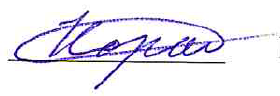 ФИО и подпись ответственного от Заказчика Заявку принял 	В.П. Корольков	  _______________  «  »    2021 г.		   ФИО			Подпись	ДатаНаименование услуги ФИО ответственного от Заказчика Должность ответственного от ЗаказчикаОрганизация-заказчикАдрес Контактный телефонФаксЭлектронная почта Цель работыНаименование проекта (гранта, контракта и др.), в рамках которого заказывается услугаХарактер работыОбъект исследований, технологических работ или материал для обработки (образец)Требуемый метод исследования, технология, метод обработкиПредполагаемая продолжительность работ на оборудовании, днейЖелаемая дата начала (число, месяц, год) Использование результатов в образовательном процессе (диплом, диссертация)(ненужное удалить)Да - НетЗаключение договора на оказание услуг(ненужное удалить)Да - НетПредварительное техническое заданиеСпециальная пробоподготовка образца(ненужное удалить)Количество исследуемых образцов, обрабатываемых (изготавливаемых) единиц